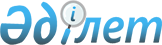 Об оказании дополнительной социальной помощи отдельным категориям граждан города Астаны
					
			Утративший силу
			
			
		
					Решение маслихата города Астаны от 15 апреля 2016 года № 7/2-VI. Зарегистрировано Департаментом юстиции города Астаны 27 апреля 2016 года № 1012. Утратило силу решением маслихата города Астаны от 24 июня 2016 года № 35/7-VI

      Сноска. Утратило силу решением маслихата города Астаны от 24.06.2016 № 35/7-VI (решение вводится в действие по истечении десяти календарных дней после дня его первого официального опубликования).      В соответствии со статьей 20 Закона Республики Казахстан от 28 апреля 1995 года «О льготах и социальной защите участников, инвалидов Великой Отечественной войны и лиц, приравненных к ним», маслихат города Астаны РЕШИЛ:



      1. Оказать в 2016 году дополнительную социальную помощь следующим категориям граждан города Астаны:

      к 26 апреля – (День памяти жертв аварии на Чернобыльской атомной электростанции) – лицам, принимавшим участие в ликвидации последствий катастрофы на Чернобыльской атомной электростанции в размере 80 000 (восемьдесят тысяч) тенге, их вдовам в размере 50 000 (пятьдесят тысяч) тенге;

      к 9 мая – (День Победы) участникам и инвалидам Великой Отечественной войны в размере 850 000 (восемьсот пятьдесят тысяч) тенге.



      2. Настоящее решение вступает в силу со дня государственной регистрации в органах юстиции и вводится в действие по истечении десяти календарных дней после дня его первого официального опубликования.      Председатель сессии

      маслихата города Астаны                    М. Шекенов      Секретарь маслихата

      города Астаны                              Ж. Нурпиисов
					© 2012. РГП на ПХВ «Институт законодательства и правовой информации Республики Казахстан» Министерства юстиции Республики Казахстан
				